Puppet Stayman1. פתרון בעיות של הכרזת ידיים מאוזנות וחמישייה ב-Major ו- 15-17 נקודות:1. פתרון בעיות של הכרזת ידיים מאוזנות וחמישייה ב-Major ו- 15-17 נקודות:1. פתרון בעיות של הכרזת ידיים מאוזנות וחמישייה ב-Major ו- 15-17 נקודות:1. פתרון בעיות של הכרזת ידיים מאוזנות וחמישייה ב-Major ו- 15-17 נקודות:1. פתרון בעיות של הכרזת ידיים מאוזנות וחמישייה ב-Major ו- 15-17 נקודות:1. פתרון בעיות של הכרזת ידיים מאוזנות וחמישייה ב-Major ו- 15-17 נקודות:1. פתרון בעיות של הכרזת ידיים מאוזנות וחמישייה ב-Major ו- 15-17 נקודות:1. פתרון בעיות של הכרזת ידיים מאוזנות וחמישייה ב-Major ו- 15-17 נקודות:1. פתרון בעיות של הכרזת ידיים מאוזנות וחמישייה ב-Major ו- 15-17 נקודות:1. פתרון בעיות של הכרזת ידיים מאוזנות וחמישייה ב-Major ו- 15-17 נקודות:1. פתרון בעיות של הכרזת ידיים מאוזנות וחמישייה ב-Major ו- 15-17 נקודות:1. פתרון בעיות של הכרזת ידיים מאוזנות וחמישייה ב-Major ו- 15-17 נקודות:Puppet StaymanפותחמשיבמשיבמשיבפותחפותחפותחמשיבמשיבמשיבפותחפותחPuppet Stayman1NT: 15-17 נק', תיתכן חמישייה ב- Major's2: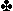  +8 נק', (לא מחייב רביעייה ב- Major's) שאלה לרביעיות או לחמישיות ב- major's. מספיק שיהיו לו 3 קלפים ב-Major מאחר ולפותח יכולה להיות חמישייה.(הכרזת2NT  מייד לאחר פתיחה של 1NT הינה הכרזת העברה -Transfer ל-)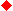 2: +8 נק', (לא מחייב רביעייה ב- Major's) שאלה לרביעיות או לחמישיות ב- major's. מספיק שיהיו לו 3 קלפים ב-Major מאחר ולפותח יכולה להיות חמישייה.(הכרזת2NT  מייד לאחר פתיחה של 1NT הינה הכרזת העברה -Transfer ל-)2: +8 נק', (לא מחייב רביעייה ב- Major's) שאלה לרביעיות או לחמישיות ב- major's. מספיק שיהיו לו 3 קלפים ב-Major מאחר ולפותח יכולה להיות חמישייה.(הכרזת2NT  מייד לאחר פתיחה של 1NT הינה הכרזת העברה -Transfer ל-)2: רביעייה באחת או ב-2 סדרת ה- Major's (כאמור שולל חמישייה ב-Major)2: רביעייה באחת או ב-2 סדרת ה- Major's (כאמור שולל חמישייה ב-Major)2: רביעייה באחת או ב-2 סדרת ה- Major's (כאמור שולל חמישייה ב-Major)2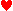 רביעייה ב-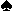 רביעייה ב-מכריז את הרביעייה ב- Major's במקרה של התאמהאו: NT במקרה של אי התאמהמכריז את הרביעייה ב- Major's במקרה של התאמהאו: NT במקרה של אי התאמהPuppet Stayman1NT: 15-17 נק', תיתכן חמישייה ב- Major's2: +8 נק', (לא מחייב רביעייה ב- Major's) שאלה לרביעיות או לחמישיות ב- major's. מספיק שיהיו לו 3 קלפים ב-Major מאחר ולפותח יכולה להיות חמישייה.(הכרזת2NT  מייד לאחר פתיחה של 1NT הינה הכרזת העברה -Transfer ל-)2: +8 נק', (לא מחייב רביעייה ב- Major's) שאלה לרביעיות או לחמישיות ב- major's. מספיק שיהיו לו 3 קלפים ב-Major מאחר ולפותח יכולה להיות חמישייה.(הכרזת2NT  מייד לאחר פתיחה של 1NT הינה הכרזת העברה -Transfer ל-)2: +8 נק', (לא מחייב רביעייה ב- Major's) שאלה לרביעיות או לחמישיות ב- major's. מספיק שיהיו לו 3 קלפים ב-Major מאחר ולפותח יכולה להיות חמישייה.(הכרזת2NT  מייד לאחר פתיחה של 1NT הינה הכרזת העברה -Transfer ל-)2: רביעייה באחת או ב-2 סדרת ה- Major's (כאמור שולל חמישייה ב-Major)2: רביעייה באחת או ב-2 סדרת ה- Major's (כאמור שולל חמישייה ב-Major)2: רביעייה באחת או ב-2 סדרת ה- Major's (כאמור שולל חמישייה ב-Major)2רביעייה ב- רביעייה ב- מכריז את הרביעייה ב- Major's במקרה של התאמהאו: NT במקרה של אי התאמהמכריז את הרביעייה ב- Major's במקרה של התאמהאו: NT במקרה של אי התאמהPuppet Stayman1NT: 15-17 נק', תיתכן חמישייה ב- Major's2: +8 נק', (לא מחייב רביעייה ב- Major's) שאלה לרביעיות או לחמישיות ב- major's. מספיק שיהיו לו 3 קלפים ב-Major מאחר ולפותח יכולה להיות חמישייה.(הכרזת2NT  מייד לאחר פתיחה של 1NT הינה הכרזת העברה -Transfer ל-)2: +8 נק', (לא מחייב רביעייה ב- Major's) שאלה לרביעיות או לחמישיות ב- major's. מספיק שיהיו לו 3 קלפים ב-Major מאחר ולפותח יכולה להיות חמישייה.(הכרזת2NT  מייד לאחר פתיחה של 1NT הינה הכרזת העברה -Transfer ל-)2: +8 נק', (לא מחייב רביעייה ב- Major's) שאלה לרביעיות או לחמישיות ב- major's. מספיק שיהיו לו 3 קלפים ב-Major מאחר ולפותח יכולה להיות חמישייה.(הכרזת2NT  מייד לאחר פתיחה של 1NT הינה הכרזת העברה -Transfer ל-)2: רביעייה באחת או ב-2 סדרת ה- Major's (כאמור שולל חמישייה ב-Major)2: רביעייה באחת או ב-2 סדרת ה- Major's (כאמור שולל חמישייה ב-Major)2: רביעייה באחת או ב-2 סדרת ה- Major's (כאמור שולל חמישייה ב-Major)2 NTאין רביעיות, 8-9 נק'אין רביעיות, 8-9 נק'מכריז את הרביעייה ב- Major's במקרה של התאמהאו: NT במקרה של אי התאמהמכריז את הרביעייה ב- Major's במקרה של התאמהאו: NT במקרה של אי התאמהPuppet Stayman1NT: 15-17 נק', תיתכן חמישייה ב- Major's2: +8 נק', (לא מחייב רביעייה ב- Major's) שאלה לרביעיות או לחמישיות ב- major's. מספיק שיהיו לו 3 קלפים ב-Major מאחר ולפותח יכולה להיות חמישייה.(הכרזת2NT  מייד לאחר פתיחה של 1NT הינה הכרזת העברה -Transfer ל-)2: +8 נק', (לא מחייב רביעייה ב- Major's) שאלה לרביעיות או לחמישיות ב- major's. מספיק שיהיו לו 3 קלפים ב-Major מאחר ולפותח יכולה להיות חמישייה.(הכרזת2NT  מייד לאחר פתיחה של 1NT הינה הכרזת העברה -Transfer ל-)2: +8 נק', (לא מחייב רביעייה ב- Major's) שאלה לרביעיות או לחמישיות ב- major's. מספיק שיהיו לו 3 קלפים ב-Major מאחר ולפותח יכולה להיות חמישייה.(הכרזת2NT  מייד לאחר פתיחה של 1NT הינה הכרזת העברה -Transfer ל-)2: רביעייה באחת או ב-2 סדרת ה- Major's (כאמור שולל חמישייה ב-Major)2: רביעייה באחת או ב-2 סדרת ה- Major's (כאמור שולל חמישייה ב-Major)2: רביעייה באחת או ב-2 סדרת ה- Major's (כאמור שולל חמישייה ב-Major)  32 רביעיות ב- major's2 רביעיות ב- major'sמכריז את הרביעייה ב- Major's במקרה של התאמהאו: NT במקרה של אי התאמהמכריז את הרביעייה ב- Major's במקרה של התאמהאו: NT במקרה של אי התאמהPuppet Stayman1NT: 15-17 נק', תיתכן חמישייה ב- Major's2: +8 נק', (לא מחייב רביעייה ב- Major's) שאלה לרביעיות או לחמישיות ב- major's. מספיק שיהיו לו 3 קלפים ב-Major מאחר ולפותח יכולה להיות חמישייה.(הכרזת2NT  מייד לאחר פתיחה של 1NT הינה הכרזת העברה -Transfer ל-)2: +8 נק', (לא מחייב רביעייה ב- Major's) שאלה לרביעיות או לחמישיות ב- major's. מספיק שיהיו לו 3 קלפים ב-Major מאחר ולפותח יכולה להיות חמישייה.(הכרזת2NT  מייד לאחר פתיחה של 1NT הינה הכרזת העברה -Transfer ל-)2: +8 נק', (לא מחייב רביעייה ב- Major's) שאלה לרביעיות או לחמישיות ב- major's. מספיק שיהיו לו 3 קלפים ב-Major מאחר ולפותח יכולה להיות חמישייה.(הכרזת2NT  מייד לאחר פתיחה של 1NT הינה הכרזת העברה -Transfer ל-)2: רביעייה באחת או ב-2 סדרת ה- Major's (כאמור שולל חמישייה ב-Major)2: רביעייה באחת או ב-2 סדרת ה- Major's (כאמור שולל חמישייה ב-Major)2: רביעייה באחת או ב-2 סדרת ה- Major's (כאמור שולל חמישייה ב-Major)NT 3אין רביעיות, 10-14 נק'אין רביעיות, 10-14 נק'מכריז את הרביעייה ב- Major's במקרה של התאמהאו: NT במקרה של אי התאמהמכריז את הרביעייה ב- Major's במקרה של התאמהאו: NT במקרה של אי התאמהPuppet Stayman1NT: 15-17 נק', תיתכן חמישייה ב- Major's2: +8 נק', (לא מחייב רביעייה ב- Major's) שאלה לרביעיות או לחמישיות ב- major's. מספיק שיהיו לו 3 קלפים ב-Major מאחר ולפותח יכולה להיות חמישייה.(הכרזת2NT  מייד לאחר פתיחה של 1NT הינה הכרזת העברה -Transfer ל-)2: +8 נק', (לא מחייב רביעייה ב- Major's) שאלה לרביעיות או לחמישיות ב- major's. מספיק שיהיו לו 3 קלפים ב-Major מאחר ולפותח יכולה להיות חמישייה.(הכרזת2NT  מייד לאחר פתיחה של 1NT הינה הכרזת העברה -Transfer ל-)2: +8 נק', (לא מחייב רביעייה ב- Major's) שאלה לרביעיות או לחמישיות ב- major's. מספיק שיהיו לו 3 קלפים ב-Major מאחר ולפותח יכולה להיות חמישייה.(הכרזת2NT  מייד לאחר פתיחה של 1NT הינה הכרזת העברה -Transfer ל-)/22:חמישייה ב-Major/22:חמישייה ב-Major/22:חמישייה ב-Major/333 קלפים, 8-9 נק'3 קלפים, 8-9 נק'/44- 17 נק'/44- 17 נק'Puppet Stayman1NT: 15-17 נק', תיתכן חמישייה ב- Major's2: +8 נק', (לא מחייב רביעייה ב- Major's) שאלה לרביעיות או לחמישיות ב- major's. מספיק שיהיו לו 3 קלפים ב-Major מאחר ולפותח יכולה להיות חמישייה.(הכרזת2NT  מייד לאחר פתיחה של 1NT הינה הכרזת העברה -Transfer ל-)2: +8 נק', (לא מחייב רביעייה ב- Major's) שאלה לרביעיות או לחמישיות ב- major's. מספיק שיהיו לו 3 קלפים ב-Major מאחר ולפותח יכולה להיות חמישייה.(הכרזת2NT  מייד לאחר פתיחה של 1NT הינה הכרזת העברה -Transfer ל-)2: +8 נק', (לא מחייב רביעייה ב- Major's) שאלה לרביעיות או לחמישיות ב- major's. מספיק שיהיו לו 3 קלפים ב-Major מאחר ולפותח יכולה להיות חמישייה.(הכרזת2NT  מייד לאחר פתיחה של 1NT הינה הכרזת העברה -Transfer ל-)/22:חמישייה ב-Major/22:חמישייה ב-Major/22:חמישייה ב-Major/443 קלפים, 10-14 נק'3 קלפים, 10-14 נק'Puppet Stayman1NT: 15-17 נק', תיתכן חמישייה ב- Major's2: +8 נק', (לא מחייב רביעייה ב- Major's) שאלה לרביעיות או לחמישיות ב- major's. מספיק שיהיו לו 3 קלפים ב-Major מאחר ולפותח יכולה להיות חמישייה.(הכרזת2NT  מייד לאחר פתיחה של 1NT הינה הכרזת העברה -Transfer ל-)2: +8 נק', (לא מחייב רביעייה ב- Major's) שאלה לרביעיות או לחמישיות ב- major's. מספיק שיהיו לו 3 קלפים ב-Major מאחר ולפותח יכולה להיות חמישייה.(הכרזת2NT  מייד לאחר פתיחה של 1NT הינה הכרזת העברה -Transfer ל-)2: +8 נק', (לא מחייב רביעייה ב- Major's) שאלה לרביעיות או לחמישיות ב- major's. מספיק שיהיו לו 3 קלפים ב-Major מאחר ולפותח יכולה להיות חמישייה.(הכרזת2NT  מייד לאחר פתיחה של 1NT הינה הכרזת העברה -Transfer ל-)/22:חמישייה ב-Major/22:חמישייה ב-Major/22:חמישייה ב-Major2 NT8-9 נק' ללא תמיכה8-9 נק' ללא תמיכהPuppet Stayman1NT: 15-17 נק', תיתכן חמישייה ב- Major's2: +8 נק', (לא מחייב רביעייה ב- Major's) שאלה לרביעיות או לחמישיות ב- major's. מספיק שיהיו לו 3 קלפים ב-Major מאחר ולפותח יכולה להיות חמישייה.(הכרזת2NT  מייד לאחר פתיחה של 1NT הינה הכרזת העברה -Transfer ל-)2: +8 נק', (לא מחייב רביעייה ב- Major's) שאלה לרביעיות או לחמישיות ב- major's. מספיק שיהיו לו 3 קלפים ב-Major מאחר ולפותח יכולה להיות חמישייה.(הכרזת2NT  מייד לאחר פתיחה של 1NT הינה הכרזת העברה -Transfer ל-)2: +8 נק', (לא מחייב רביעייה ב- Major's) שאלה לרביעיות או לחמישיות ב- major's. מספיק שיהיו לו 3 קלפים ב-Major מאחר ולפותח יכולה להיות חמישייה.(הכרזת2NT  מייד לאחר פתיחה של 1NT הינה הכרזת העברה -Transfer ל-)/22:חמישייה ב-Major/22:חמישייה ב-Major/22:חמישייה ב-MajorNT 310-14 נק' ללא תמיכה10-14 נק' ללא תמיכהPuppet Stayman1NT: 15-17 נק', תיתכן חמישייה ב- Major's2: +8 נק', (לא מחייב רביעייה ב- Major's) שאלה לרביעיות או לחמישיות ב- major's. מספיק שיהיו לו 3 קלפים ב-Major מאחר ולפותח יכולה להיות חמישייה.(הכרזת2NT  מייד לאחר פתיחה של 1NT הינה הכרזת העברה -Transfer ל-)2: +8 נק', (לא מחייב רביעייה ב- Major's) שאלה לרביעיות או לחמישיות ב- major's. מספיק שיהיו לו 3 קלפים ב-Major מאחר ולפותח יכולה להיות חמישייה.(הכרזת2NT  מייד לאחר פתיחה של 1NT הינה הכרזת העברה -Transfer ל-)2: +8 נק', (לא מחייב רביעייה ב- Major's) שאלה לרביעיות או לחמישיות ב- major's. מספיק שיהיו לו 3 קלפים ב-Major מאחר ולפותח יכולה להיות חמישייה.(הכרזת2NT  מייד לאחר פתיחה של 1NT הינה הכרזת העברה -Transfer ל-)2NT: שולל חמישיות ורביעיות ב-Major, 15-16 2NT: שולל חמישיות ורביעיות ב-Major, 15-16 2NT: שולל חמישיות ורביעיות ב-Major, 15-16 Pass8-9 נק'8-9 נק'Puppet Stayman1NT: 15-17 נק', תיתכן חמישייה ב- Major's2: +8 נק', (לא מחייב רביעייה ב- Major's) שאלה לרביעיות או לחמישיות ב- major's. מספיק שיהיו לו 3 קלפים ב-Major מאחר ולפותח יכולה להיות חמישייה.(הכרזת2NT  מייד לאחר פתיחה של 1NT הינה הכרזת העברה -Transfer ל-)2: +8 נק', (לא מחייב רביעייה ב- Major's) שאלה לרביעיות או לחמישיות ב- major's. מספיק שיהיו לו 3 קלפים ב-Major מאחר ולפותח יכולה להיות חמישייה.(הכרזת2NT  מייד לאחר פתיחה של 1NT הינה הכרזת העברה -Transfer ל-)2: +8 נק', (לא מחייב רביעייה ב- Major's) שאלה לרביעיות או לחמישיות ב- major's. מספיק שיהיו לו 3 קלפים ב-Major מאחר ולפותח יכולה להיות חמישייה.(הכרזת2NT  מייד לאחר פתיחה של 1NT הינה הכרזת העברה -Transfer ל-)2NT: שולל חמישיות ורביעיות ב-Major, 15-16 2NT: שולל חמישיות ורביעיות ב-Major, 15-16 2NT: שולל חמישיות ורביעיות ב-Major, 15-16 NT 310-14 נק'10-14 נק'Puppet Stayman1NT: 15-17 נק', תיתכן חמישייה ב- Major's2: +8 נק', (לא מחייב רביעייה ב- Major's) שאלה לרביעיות או לחמישיות ב- major's. מספיק שיהיו לו 3 קלפים ב-Major מאחר ולפותח יכולה להיות חמישייה.(הכרזת2NT  מייד לאחר פתיחה של 1NT הינה הכרזת העברה -Transfer ל-)2: +8 נק', (לא מחייב רביעייה ב- Major's) שאלה לרביעיות או לחמישיות ב- major's. מספיק שיהיו לו 3 קלפים ב-Major מאחר ולפותח יכולה להיות חמישייה.(הכרזת2NT  מייד לאחר פתיחה של 1NT הינה הכרזת העברה -Transfer ל-)2: +8 נק', (לא מחייב רביעייה ב- Major's) שאלה לרביעיות או לחמישיות ב- major's. מספיק שיהיו לו 3 קלפים ב-Major מאחר ולפותח יכולה להיות חמישייה.(הכרזת2NT  מייד לאחר פתיחה של 1NT הינה הכרזת העברה -Transfer ל-)NT3: שולל חמישיות ורביעיות ב-Major, 17 נק'NT3: שולל חמישיות ורביעיות ב-Major, 17 נק'NT3: שולל חמישיות ורביעיות ב-Major, 17 נק'Pass8-14 נק'8-14 נק'Puppet Stayman2. פתרון בעיות הכרזה של יד מאוזנת עם 20-22 נקודות וחמישייה ב- Major2. פתרון בעיות הכרזה של יד מאוזנת עם 20-22 נקודות וחמישייה ב- Major2. פתרון בעיות הכרזה של יד מאוזנת עם 20-22 נקודות וחמישייה ב- Major2. פתרון בעיות הכרזה של יד מאוזנת עם 20-22 נקודות וחמישייה ב- Major2. פתרון בעיות הכרזה של יד מאוזנת עם 20-22 נקודות וחמישייה ב- Major2. פתרון בעיות הכרזה של יד מאוזנת עם 20-22 נקודות וחמישייה ב- Major2. פתרון בעיות הכרזה של יד מאוזנת עם 20-22 נקודות וחמישייה ב- Major2. פתרון בעיות הכרזה של יד מאוזנת עם 20-22 נקודות וחמישייה ב- Major2. פתרון בעיות הכרזה של יד מאוזנת עם 20-22 נקודות וחמישייה ב- Major2. פתרון בעיות הכרזה של יד מאוזנת עם 20-22 נקודות וחמישייה ב- Major2. פתרון בעיות הכרזה של יד מאוזנת עם 20-22 נקודות וחמישייה ב- Major2. פתרון בעיות הכרזה של יד מאוזנת עם 20-22 נקודות וחמישייה ב- MajorPuppet StaymanפותחפותחמשיבפותחפותחמשיבמשיבמשיבמשיבפותחפותחפותחPuppet Stayman2NT: 20-22 נק', מאוזן,  תיתכן חמישייה ב- Major's2NT: 20-22 נק', מאוזן,  תיתכן חמישייה ב- Major's33: רביעייה ב- Major, אך לא חמישייה3: רביעייה ב- Major, אך לא חמישייה3רביעייה ב-, אין רביעייה ב- רביעייה ב-, אין רביעייה ב- רביעייה ב-, אין רביעייה ב- ---Puppet Stayman2NT: 20-22 נק', מאוזן,  תיתכן חמישייה ב- Major's2NT: 20-22 נק', מאוזן,  תיתכן חמישייה ב- Major's33: רביעייה ב- Major, אך לא חמישייה3: רביעייה ב- Major, אך לא חמישייה3רביעייה ב- , אין רביעייה ב-רביעייה ב- , אין רביעייה ב-רביעייה ב- , אין רביעייה ב-Puppet Stayman2NT: 20-22 נק', מאוזן,  תיתכן חמישייה ב- Major's2NT: 20-22 נק', מאוזן,  תיתכן חמישייה ב- Major's33: רביעייה ב- Major, אך לא חמישייה3: רביעייה ב- Major, אך לא חמישייה3NTאין רביעייה ב- Major-משחקאין רביעייה ב- Major-משחקאין רביעייה ב- Major-משחקPuppet Stayman2NT: 20-22 נק', מאוזן,  תיתכן חמישייה ב- Major's2NT: 20-22 נק', מאוזן,  תיתכן חמישייה ב- Major's33: רביעייה ב- Major, אך לא חמישייה3: רביעייה ב- Major, אך לא חמישייה 4רביעייה ב-,+רביעייה ב- -ניסיון לסלאםרביעייה ב-,+רביעייה ב- -ניסיון לסלאםרביעייה ב-,+רביעייה ב- -ניסיון לסלאם4♦4♦RKCB in heartsPuppet Stayman2NT: 20-22 נק', מאוזן,  תיתכן חמישייה ב- Major's2NT: 20-22 נק', מאוזן,  תיתכן חמישייה ב- Major's33: רביעייה ב- Major, אך לא חמישייה3: רביעייה ב- Major, אך לא חמישייה 4רביעייה ב-,+רביעייה ב- -ניסיון לסלאםרביעייה ב-,+רביעייה ב- -ניסיון לסלאםרביעייה ב-,+רביעייה ב- -ניסיון לסלאם4♥4♥משחקPuppet Stayman2NT: 20-22 נק', מאוזן,  תיתכן חמישייה ב- Major's2NT: 20-22 נק', מאוזן,  תיתכן חמישייה ב- Major's33: רביעייה ב- Major, אך לא חמישייה3: רביעייה ב- Major, אך לא חמישייה 4רביעייה ב-,+רביעייה ב- -ניסיון לסלאםרביעייה ב-,+רביעייה ב- -ניסיון לסלאםרביעייה ב-,+רביעייה ב- -ניסיון לסלאם4♠4♠משחקPuppet Stayman2NT: 20-22 נק', מאוזן,  תיתכן חמישייה ב- Major's2NT: 20-22 נק', מאוזן,  תיתכן חמישייה ב- Major's33: רביעייה ב- Major, אך לא חמישייה3: רביעייה ב- Major, אך לא חמישייה 4רביעייה ב-,+רביעייה ב- -ניסיון לסלאםרביעייה ב-,+רביעייה ב- -ניסיון לסלאםרביעייה ב-,+רביעייה ב- -ניסיון לסלאם4NT4NTRKCB in spadesPuppet Stayman2NT: 20-22 נק', מאוזן,  תיתכן חמישייה ב- Major's2NT: 20-22 נק', מאוזן,  תיתכן חמישייה ב- Major's33: רביעייה ב- Major, אך לא חמישייה3: רביעייה ב- Major, אך לא חמישייה4♦רביעייה ב-+רביעייה ב--מבקש מהפותח להחליטרביעייה ב-+רביעייה ב--מבקש מהפותח להחליטרביעייה ב-+רביעייה ב--מבקש מהפותח להחליטPuppet Stayman2NT: 20-22 נק', מאוזן,  תיתכן חמישייה ב- Major's2NT: 20-22 נק', מאוזן,  תיתכן חמישייה ב- Major's33: רביעייה ב- Major, אך לא חמישייה3: רביעייה ב- Major, אך לא חמישייה4NTאין רביעייה ב- Major-מזמין ל-6NTאין רביעייה ב- Major-מזמין ל-6NTאין רביעייה ב- Major-מזמין ל-6NTPuppet Stayman2NT: 20-22 נק', מאוזן,  תיתכן חמישייה ב- Major's2NT: 20-22 נק', מאוזן,  תיתכן חמישייה ב- Major's33/3 : חמישייה ב- Major3/3 : חמישייה ב- MajorPuppet Stayman2NT: 20-22 נק', מאוזן,  תיתכן חמישייה ב- Major's2NT: 20-22 נק', מאוזן,  תיתכן חמישייה ב- Major's33NT: אין רביעייה/ חמישייה ב-Major3NT: אין רביעייה/ חמישייה ב-Major